Jueves12de NoviembreQuinto de PrimariaLengua MaternaRevisando mi texto expositivoAprendizaje esperado: Utiliza la información relevante de los textos que lee en la producción de los propios.Emplea referencias bibliográficas para ubicar fuentes de consulta.Emplea citas textuales para referir información de otros en sus escritosÉnfasis: Emplear el lenguaje para comunicarse y como instrumento para aprender:La descripciónLa coherencia entre párrafosUso de nexosUso de mayúscula inicial, ortografía y puntuaciónEl borradorLa revisión¿Qué vamos a aprender?Aprenderás a hacer las revisiones correctas a tus textos expositivos, en los que también podrás emplear citas textuales para referir información de otras personas en tus escritos.¿Qué hacemos?Hoy continuaremos con el tema de los textos expositivos, con sus citas textuales y nexos, como lo hemos hecho en las últimas clases.Te sugiero que consultes tu libro de texto de español de la página 44 a la 48, que te servirán de apoyo para nuestra clase de hoy.Vamos a retomar el texto que leímos sobre los dinosaurios, me refiero a la nota de periódico que leímos sobre Rincón Colorado, recuerdas que hicimos un primer texto expositivo sobre ese tema y te comente que el texto requería correcciones, ya que era nuestro primer borrador.Resulta muy importante revisarlo con detalle para no tener ningún error de ortografía, mucho menos de información, pero también es muy importante corroborar que lo hayamos expresado quede de la manera más clara para que todo aquel que lea nuestro texto lo comprenda a la perfección.Vamos a leer el texto expositivo que escribió Ton:Las huellas de los dinosauriosRincón colorado es un lugar en el estado de coahuila que ha sido nombrado uno de los 10 sitios con mayor riqueza de fosiles del mundo, es decir, que es muy grande la cantidad de restos de animales y vegetales que guardan de la prehistoria y además es muy variada.Rincón Colorado es una de las zonas paleontológicas más importantes del país, no sólo porque contiene fósiles de ceratópidos, tiranópidos y hadrosaurios, sino porque es la primera zona paleontológica en abrirse al público en general, es decir que cualquiera puede acceder a ella y no sólo los científicos para verla.El delegado del INAH en Coahuila, José Francisco aguilar moreno “destacó la importancia para la ciencia y la cultura, ya que la presentación de Rincón Colorado formaliza el inicio del primer sitio patrimonial cultural de la nación”.El área donde se encuentra tiene un recorrido de 1.8 kilómetros, durante este se pueden encontrar siete distintas canteras en las que se puede mostrar a los visitantes el área y darles explicaciones sobre el lugar. además, tiene un mirador en la parte más alto de una loma cercana para poder tener una vista más amplia del lugar.es un lugar inigualable que vale la pena visitar por su contenido de evidencias paleontológicas, es una experiencia Única.Ahora que hemos podido leer el texto de Ton, comenzaremos a realizarle las observaciones pertinentes para que pueda corregirlo y mejorarlo, ya que resulta importante darle muchas revisiones con la intención de que quede lo mejor posible, así que empecemos por revisar el título que eligió.“Las huellas de los dinosaurios”El título debe presentar de inmediato el tema y tiene que ser muy atractivo para los lectores, pero éste, aunque es bueno, no explica lo suficiente sobre el tema como para que los lectores puedan darse una idea desde el principio, más bien me imagino una huella enorme de dinosaurio en el piso.Si desde el título incluimos la información adecuada sobre el texto en cuestión, podrá ser más atractivo para los lectores.Quedaría mejor como título “Rincón Colorado: Lugar de dinosaurios”.Ahora veamos el resto del texto para poder corregirlo.Rincón colorado es un lugar en el estado de coahuila que ha sido nombrado uno de los 10 sitios con mayor riqueza de fosiles del mundo, es decir, que es muy grande la cantidad de restos de animales y vegetales que guardan de la prehistoria y además es muy variada.Yo encuentro una corrección importante en el primer renglón con la palabra “Coahuila”, se tiene que corregir una letra ahí, ya que existe una regla para los nombres propios tanto de personas como de lugares, que nos dice que deben llevar mayúscula inicial.Otra cosa que pude observar en ese párrafo fue cuando Ton escribió “ha sido nombrado uno de los sitios” al ser dos oraciones distintas las que estamos uniendo, podríamos utilizar un nexo.Recuerda que el nexo es una partícula gramatical que tiene la función de unir palabras u oraciones, son dos tipos coordinante y subordinante.El nexo que usaríamos aquí para unir las frases “Ha sido nombrado… uno de los sitios”, podría ser el nexo “como”.Detecté una corrección más, en la palabra fósiles, ya que al ser esdrújula es necesario acentuarla de manera física, es decir, poner la tilde.Además modifiqué un poco el final del párrafo porque me di cuenta que no se entendía bien.Rincón colorado es un lugar en el estado de Coahuila que ha sido nombrado como uno de los 10 sitios con mayor riqueza de fósiles del mundo, es decir, que es muy grande la cantidad de restos de animales y vegetales que guardan de la prehistoria y además cuenta con una gran diversidad de especies.Parece que después de esas correcciones hemos terminado de revisar la introducción, creo que además funciona muy bien para poder presentar el tema del que queremos hablar, así que podemos dejarla así.También le falta un subtítulo ya que en un texto nos ayuda para poder indicar que vamos a comenzar un nuevo subtema y así le damos más orden y los lectores puedan ubicar más fácil la información.El subtítulo puede ser “Dinosaurios para todos”.Ya tenemos nuestro primer subtítulo para el texto informativo, así que vamos a pasar a la revisión del siguiente párrafo.Rincón Colorado es una de las zonas paleontológicas más importantes del país, no sólo porque contiene fósiles de ceratópidos, tiranópidos y hadrosaurios, sino porque es la primera zona paleontológica en abrirse al público en general, es decir que cualquiera puede acceder a ella y no sólo los científicos para verla.Revisando el texto me di cuenta de algo que suena medio raro en este párrafo tiene dos veces “zona paleontológica”, que les parece si sustituimos la segunda por “este tipo de zonas” porque ya sabemos a qué se refiere.Vamos a revisar el siguiente párrafo:El delegado del INAH en Coahuila, José Francisco aguilar moreno “destacó la importancia para la ciencia y la cultura, ya que la presentación de Rincón Colorado formaliza el inicio del primer sitio patrimonial cultural de la nación”.Le hace falta una pequeña introducción en el párrafo para que tenga coherencia con el anterior.Para poder entender mejor la importancia de este lugar José Francisco aguilar moreno, delegado del INAH, “destacó la importancia para la ciencia y la cultura, ya que la presentación de Rincón Colorado formaliza el inicio del primer sitio patrimonial cultural de la nación”.Veo que le hacen falta un par de mayúsculas en los apellidos. Ya que estos también tienen que empezar con una letra mayúscula.Después de leerlo corregido ya se nota que este párrafo va muy ligado con el anterior y como es una cita que refuerza la idea anterior, no es necesario separarla.Necesitamos profundizar más la forma en que Ton anoto esa cita textual, porque faltó agregar algunos detalles para hacerla de manera correcta, debemos mencionar el nombre del autor, la fecha en que fue publicado ese artículo y el medio electrónico en que aparece la parte que decidimos citar.Revisando la nota periodística, la autora es Alma Gudiño y la fecha de publicación es 22 de noviembre de 2018.Ahora que ya tenemos los datos debemos acomodarlos de la siguiente manera y todo escrito dentro de paréntesis.Vamos a revisar este otro párrafo, sólo nos resta revisar uno más y la conclusión.El área donde se encuentra tiene un recorrido de 1.8 kilómetros, durante este se pueden encontrar siete distintas canteras en las que se puede mostrar a los visitantes el área y darles explicaciones sobre el lugar. además, tiene un mirador en la parte más alto de una loma cercana para poder tener una vista más amplia del lugar.Falta la letra mayúscula en la palabra “además” porque está después de un punto.Otra parte que podemos modificar, casi al final dice “en la parte más alto” y debería de decir “en la parte más alta”.Siempre es bueno revisar que haya concordancia de género y número en las oraciones.Como en este caso verificar si la palabra “parte” es del género femenino, entonces el adjetivo que se le pone de “alta” también debe estar escrito en femenino.Ya podemos pasar a la parte de la conclusión, pero antes, como este es un tema final, creo que podríamos agregar el subtítulo “conclusión” al texto.es un lugar inigualable que vale la pena visitar por su contenido de evidencias paleontológicas, es una experiencia Única.Primero se debe poner una mayúscula al principio del párrafo y la palabra “única” no debe llevar una mayúscula porque no es un nombre propio, ni está al principio de una oración.Al ser la conclusión de todo el texto, sería importante volver a mencionar el nombre del lugar del que estamos hablando.Podría quedar algo así:Rincón Colorado es un lugar inigualable que vale la pena visitar por su contenido de evidencias paleontológicas, es una experiencia única. ¡No pierdas la oportunidad!Ahora vamos a leer la versión final del texto expositivo de Ton.Rincón Colorado: Lugar de dinosauriosRincón colorado es un lugar en el estado de Coahuila que ha sido nombrado como uno de los 10 sitios con mayor riqueza de fósiles del mundo, es decir, que es muy grande la cantidad de restos de animales y vegetales que guardan de la prehistoria y además cuenta con una gran diversidad de especies.Dinosaurios para todosRincón Colorado es una de las zonas paleontológicas más importantes del país, no sólo porque contiene fósiles de ceratópidos, tiranópidos y hadrosaurios, sino porque es la primera zona de este tipo en abrirse al público en general, es decir que cualquiera puede acceder a ella y no sólo los científicos para verla.Para poder entender mejor la importancia de este lugar, José Francisco Aguilar Moreno, delegado del INAH, “destacó la importancia para la ciencia y la cultura, ya que la presentación de Rincón Colorado formaliza el inicio del primer sitio patrimonial cultural de la nación” (Gudiño, Alma, (22 de noviembre de 2018), Coahuila, “tierra de dinosaurios”; INAH abre área de fósiles en general cepeda, en:https://www.excelsior.com.mx/nacional/coahuila-tierra-de-dinosaurios-inah-abre-area-de-fosiles-en-general-cepeda/1280018).Gudiño, Alma. Coahuila ‘tierra de dinosaurios’; INAH abre áreas fósiles en General Cepeda. México, Excélsior 22/ 11/ 2018. Consultado en: https://www.excelsior.com.mx/nacional/coahuila-tierra-de-dinosaurios-inah-abre-area-de-fosiles-en-general-cepeda/1280018).El área donde se encuentra tiene un recorrido de 1.8 kilómetros. Durante éste se pueden encontrar siete distintas canteras en las que se puede mostrar a los visitantes el área y darles explicaciones sobre el lugar. Además, tiene un mirador en la parte más alta de una loma cercana, para poder tener una vista más amplia del lugar.ConclusiónRincón Colorado es un lugar inigualable que vale la pena visitar por su contenido de evidencias paleontológicas, es una experiencia única. ¡No pierdas la oportunidad!Ya quedó corregido, sólo como un último consejo te recomiendo que le muestres también esta versión a algún amigo tuyo para que lo pueda leer y te pueda dar su punto de vista, entre más opiniones es mucho mejor.Hoy tuvimos la oportunidad de hacer la revisión de un borrador del texto expositivo de Ton. Con esto tuvimos la oportunidad de recuperar aprendizajes de cómo poner citas textuales o utilizar subtítulos para organizar un texto.También comenzamos a ver algunos aspectos de ortografía y redacción, como por ejemplo, el uso de letras mayúsculas y de nexos para darle más coherencia a nuestro escrito.Ahora te voy a compartir una carta que nos envió el alumno Leo, que vive en el Estado de México.Hola, voy en 5° grado, vi la clase y me encantó.Cuando sea grande quiero ser paleontólogo, porque me interesa saber cómo surgieron los animales.Si hoy tuviera que hacer una investigación la haría de estos dinosaurios:Triceratops, estegosaurios, espinosaurio, diplodocus, tyranousaurio rex.Investigaría sobre formas de ataque o defensa, de cuándo a cuándo vivieron, su tamaño y su nombre científico.Leo¡Muchas gracias, Leo!, por compartirnos este hermoso mensaje, seguramente serás un grandioso paleontólogo cuando seas grande.Así como Ton y nuestro amigo Leo que nos mandó su cartita, sé que hay muchas niñas y muchos niños que quisieran ser paleontólogos, para estudiar todo lo relacionado con dinosaurios. Pero, ¿sabías que hay otra profesión que estudia sobre la vida antigua?Es la arqueología, que aunque no estudia dinosaurios, se dedica a investigar sobre todas las civilizaciones del mundo, hasta las más antiguas de las que tenemos conocimiento.Vamos a ver qué nos tienen que contar nuestros amiguitos del INAH, que tienen un noticiero titulado “Arqueólogos en apuros” y en esta ocasión fueron a Cholula, Puebla. Los invito a ver qué descubrieron.Observa el siguiente video del segundo 00:10 al minuto 03:30.Arqueólogos en Apuros: Cholula, Pueblahttps://www.youtube.com/watch?v=-ny1bAu8Iho&ab_channel=INAHTVComo te darás cuenta, ser investigador es un trabajo muy emocionante. Los paleontólogos, los arqueólogos y hasta los reporteros son investigadores, así que vamos a seguir trabajando nuestros textos expositivos para algún día llegar a ser como ellos.El Reto de Hoy:Te invito a que empieces a redactar tus propios textos expositivos, durante la siguiente semana vamos a seguir reforzando cada uno de estos aspectos, para que puedas trabajarlo en conjunto con tus maestros y tus borradores resulten lo más provechosos posibles.¡Buen trabajo!Gracias por tu esfuerzo.Para saber más:Lecturas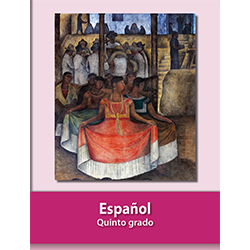 https://libros.conaliteg.gob.mx/20/P5ESA.htm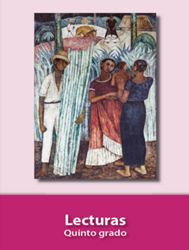 https://libros.conaliteg.gob.mx/20/P5LEA.htmCita Textual:Para poder entender mejor la importancia de este lugar, José Francisco Aguilar Moreno, delegado del INAH, “destacó la importancia para la ciencia y la cultura, ya que la presentación de Rincón Colorado formaliza el inicio del primer sitio patrimonial cultural de la nación”.Ficha electrónica:Gudiño, Alma, (22 de noviembre de 2018), Coahuila, “tierra de dinosaurios”; INAH abre área de fósiles en General Cepeda, en: https://www.excelsior.com.mx/nacional/coahuila-tierra-de-dinosaurios-inah-abre-area-de-fosiles-en-general-cepeda/1280018